		  		                        ПРЕСС-РЕЛИЗ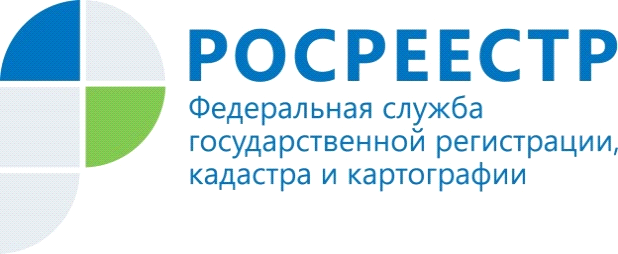 РОСРЕЕСТР ИНФОРМИРУЕТ О ПРОВЕДЕНИИ ПЛАНОВЫХ РАБОТ НА САЙТЕ В РАМКАХ ПЕРЕХОДА НА ФГИС ЕГРНДля повышения качества услуг, а также подготовки к внедрению на всей территории Российской Федерации ФГИС ЕГРН (федеральной государственной информационной системы Единого государственного реестра недвижимости) Росреестр проводит плановые технические работы на официальном сайте.Профилактические мероприятия были проведены 7-9 февраля, а также запланированы на 15-16 февраля. На время проведения профилактики возможны краткосрочные отключения сервисов.В случае, если сервисы на сайте недоступны, подать заявление или запрос можно в многофункциональном центре оказания государственных услуг (МФЦ) или филиале ФГБУ «Федеральная кадастровая палата Росреестра» (по объектам надвижимости, расположенным в других регионах).Приносим извинения за доставленные неудобства.Справочно:В 51 регионе завершен переход на ФГИС ЕГРН, а в оставшихся 34-х он будет обеспечен в 2020 году, включая Москву и Московскую область. В этом году также будет обеспечена модернизация портала Росреестра, перенос сведений в новые центры обработки данных.Кроме того, Росреестр создаст специализированную витрину хранения данных ФГИС ЕГРН, которая позволит оперативно предоставлять сведения заинтересованным лицам и сервис для формирования аналитической отчётности. Завершение всех мероприятий позволит ведомству перейти на новый уровень качества оказания услуг.Просим об опубликовании (выходе в эфир) данной информации уведомить по электронной почте: 51_upr@rosreestr.ruКонтакты для СМИ:Скрыганова Н.В.тел. (8152) 44-28-78,e-mail: 51_upr@rosreestr.ru